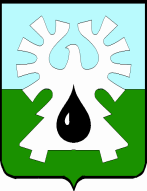 МУНИЦИПАЛЬНОЕ ОБРАЗОВАНИЕ ГОРОД УРАЙХанты-Мансийский автономный округ- ЮграАДМИНИСТРАЦИЯ ГОРОДА УРАЙПОСТАНОВЛЕНИЕот __________________________                                    		                               №_______О внесении изменений в постановление администрации города Урай от 06.03.2018 №505 «Об утверждении Порядка определения объема и предоставления субсидий из бюджета городского округа город Урай социально ориентированным некоммерческим организациям»На основании части 2 статьи 78.1 Бюджетного кодекса Российской Федерации:1. Внести изменения в постановление администрации города Урай от 06.03.2018 №505 «Об утверждении Порядка определения объема и предоставления субсидий из бюджета городского округа город Урай социально ориентированным некоммерческим организациям»:1.1. В пункте 4 слова «заместителя главы города Урай С.В. Круглову» заменить словами «первого заместителя главы города Урай В.В. Гамузова».1.2. В приложении:1) в пункте 1.3 после слова «услуг» дополнить словом «(работ)»;2) в пункте 1.5 слова «служба по поддержке некоммерческих организаций управления по культуре и социальным вопросам» заменить словами «отдел по содействию населению в осуществлении местного самоуправления управления по развитию местного самоуправления»;3) абзац первый подпункта 1.6.2 пункта 1.6 изложить в новой редакции:«1.6.2. Критерии отбора получателей субсидии: осуществление деятельности по предоставлению услуг (выполнению работ) по направлениям, определенным решением о местном бюджете, и предусмотренных перечнем услуг (работ), которые могут быть переданы на исполнение немуниципальным организация, в том числе социально ориентированным некоммерческим организациям, утвержденным постановлением администрации города Урай от 06.02.2020 №298 «Об утверждении перечня и стоимости услуг (работ), которые могут быть переданы на исполнение немуниципальным организациям, в том числе социально ориентированным некоммерческим организациям».»;4) в абзацах первом и третьем пункта 1.10 после слова «услуг» дополнить словами «(выполнению работ)»;5) в пункте 2.3:а) абзац первый изложить в новой редакции: «2.3. Уполномоченный орган обеспечивает:»;б) в подпункте 2.3.1 слова «Обеспечивает регистрацию» заменить словом «Регистрацию»;в) абзац четвертый подпункта 2.3.4 изложить в новой редакции:«о соответствии представленных заявителем документов перечню и требованиям, установленным пунктами 2.1 и 2.2 Порядка;»; г) дополнить подпунктом 2.3.7 следующего содержания:«2.3.7. Оценку достижения получателем субсидии результатов предоставления субсидии, показателей, необходимых для достижения результатов предоставления субсидии, установленных пунктом 2.9 Порядка и соглашением о предоставлении субсидии, на основании отчета о достижении результатов, показателей, необходимых для достижения результатов предоставления субсидии.»;6) подпункт 2.4.3 пункта 2.4 изложить в новой редакции:  «2.4.3. Недостоверность информации, содержащейся в документах, представленных заявителем.»;7) подпункт 2.7.3 пункта 2.7 изложить в новой редакции:«2.7.3. Получатель субсидии не находится в процессе реорганизации, ликвидации, в отношении его не введена процедура банкротства, деятельность получателя субсидии не приостановлена в порядке, предусмотренном законодательством Российской Федерации.»;8) пункт 2.9 изложить в новой редакции:«2.9. Результатом предоставления субсидии является предоставление услуг (выполнение работ), предусмотренных перечнем услуг (работ), которые могут быть переданы на исполнение немуниципальным организациям, в том числе социально ориентированным некоммерческим организациям, утвержденным постановлением администрации города Урай от 06.02.2020 №298 «Об утверждении перечня и стоимости услуг (работ), которые могут быть переданы на исполнение немуниципальным организациям, в том числе социально ориентированным некоммерческим организациям».Показателями, необходимыми для достижения результата предоставления субсидии, являются:количество проведенных мероприятий и (или) реализованных услуг (работ);количество участников проведенных мероприятий и (или) потребителей реализованных услуг (работ).Конкретные значения показателей, необходимых для достижения результата предоставления субсидии, устанавливаются главным распорядителем как получателем бюджетных средств в соглашении о предоставлении субсидии.»;9) пункт 3.2 изложить в новой редакции:«3.2. Получатель субсидии предоставляет в уполномоченный орган отчет о достижении результатов, показателей, необходимых для достижения результатов предоставления субсидии, не позднее 10 рабочего дня, следующего за отчетным кварталом, по форме согласно приложению 3 к Порядку.»;10) пункт 3.3 исключить.11) раздел 3 дополнить пунктом 3.5 следующего содержания:«3.5. Главный распорядитель как получатель бюджетных средств вправе устанавливать в соглашении о предоставлении субсидии сроки и формы предоставления получателем субсидии дополнительной отчетности.»;12) подпункт 4.3.3 пункта 4.3 изложить в новой редакции:«4.3.3. Недостижения результатов предоставления субсидии, показателей, необходимых для достижения результатов предоставления субсидии, установленных пунктом 2.9 Порядка и соглашением о предоставлении субсидии.»;13) раздел 4 дополнить пунктом 4.8 следующего содержания:«4.8. В случае если получателем субсидии не достигнуты результаты предоставления субсидии, показатели, необходимые для достижения результатов предоставления субсидии, установленные пунктом 2.9 Порядка и соглашением о предоставлении субсидии, к нему применяются штрафные санкции, рассчитываемые по следующей формуле:Рс = , гдеРс - размер субсидии, подлежащей возврату; - затраты на выполнение i-й услуги, запланированные для передачи СОНКО; - количество i-й услуг, не достигнувших значений показателей; - затраты на выполнение w-й работы, запланированные для передачи СОНКО; - количество w-й работы, не достигнувших значений показателей.Уполномоченный орган направляет получателю субсидии решение главного распорядителя как получателя бюджетных средств о применении к нему штрафных санкций, содержащее сумму субсидии, подлежащую возврату, срок возврата, реквизиты счета, на который производится возврат субсидии.Получатель субсидии обязан возвратить средства субсидии в течение 10 (десяти) банковских дней со дня вручения решения о применении к нему штрафных санкций.В случае неисполнения решения о возврате в добровольном порядке взыскание производится в судебном порядке в соответствии с законодательством Российской Федерации.»;14) дополнить приложением 3 согласно приложению.2. Опубликовать постановление в газете «Знамя» и разместить на официальном сайте органов местного самоуправления города Урай в информационно-телекоммуникационной сети «Интернет». 3. Контроль за выполнением постановления возложить на первого заместителя главы города Урай В.В. Гамузова.Глава города Урай                                                                                                Т.Р. Закирзянов  «Приложение 3 к Порядку определения объема и предоставления субсидий избюджета городского округа город Урай социально ориентированным некоммерческим организациям Отчет о достижении результатов, показателей, необходимых для достижения результатов предоставления субсидиипо состоянию на ___ _______ 20__ годаНаименование получателя: _____________________________________________________Периодичность: ежеквартальнаяРуководитель получателя субсидии(уполномоченное лицо)    _______________    _________       _____________________                                             (должность)              (подпись)         (расшифровка подписи)Исполнитель ________________                   _______________            _____________                             (должность)                                 (ФИО)                           (телефон)«__» _________ 20___ г.».Приложение к постановлению администрации города Урайот_______________ №_______  № п/пНаименование показателяНаименование услуги (работы)Единица измерения по ОКЕИ/Единица измеренияЕдиница измерения по ОКЕИ/Единица измеренияПлановое значение показателяДостигнутое значение показателя по состоянию на отчетную датуПроцент выполнения планаПричина отклонения№ п/пНаименование показателяНаименование услуги (работы)НаименованиеКодПлановое значение показателяДостигнутое значение показателя по состоянию на отчетную датуПроцент выполнения планаПричина отклонения